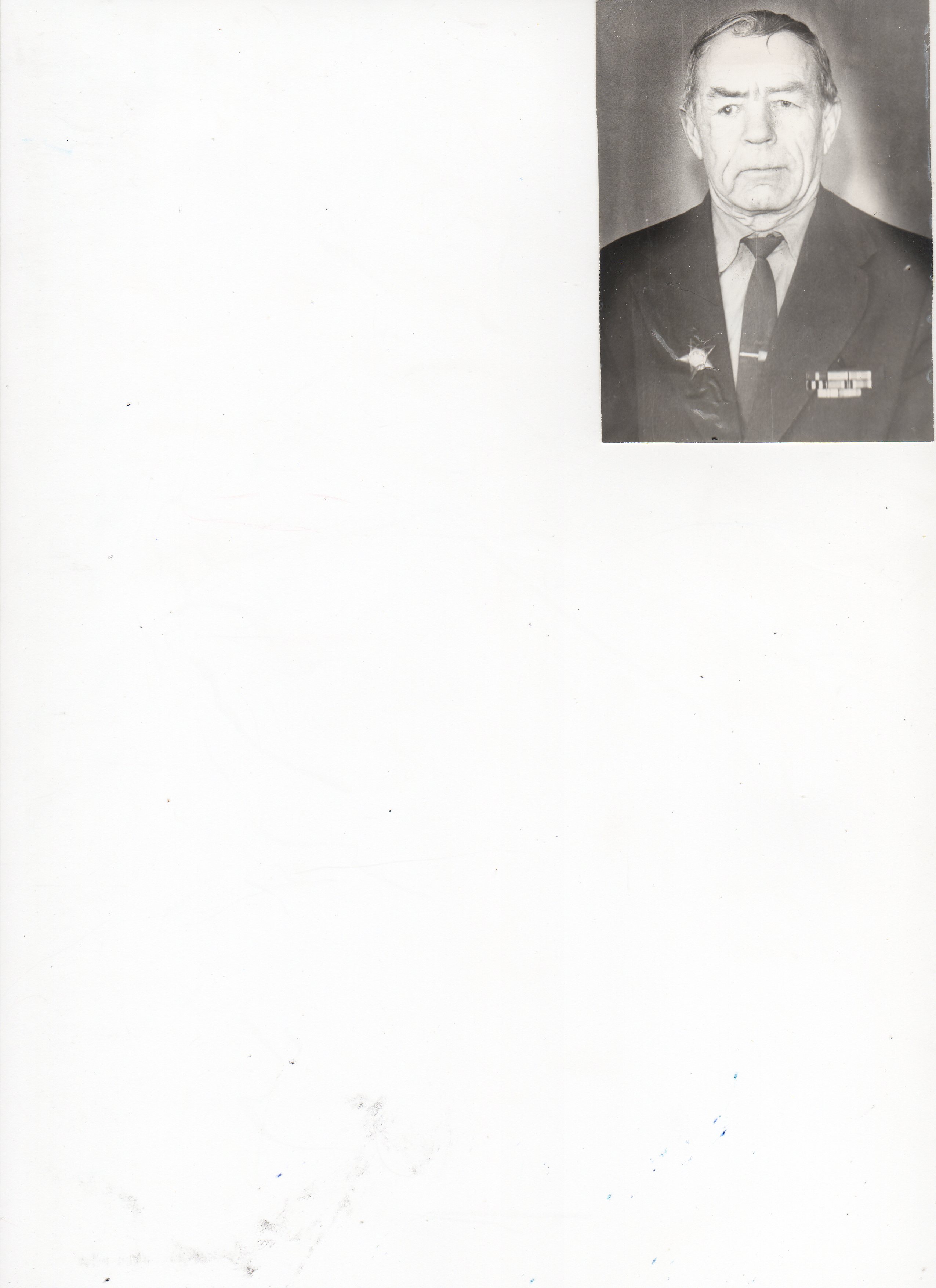 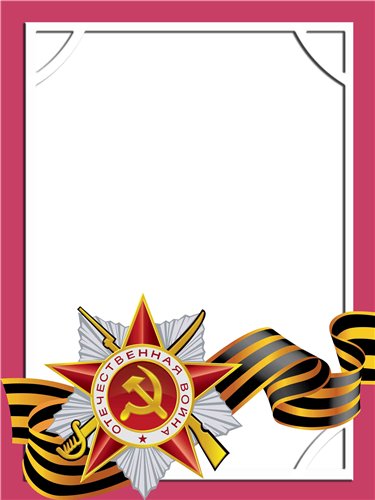                                                                                                                                        Барабанов                                           Георгий                                                      Васильевич                                                 Ветеран войны и труда.       Родился в 1921 г., п. Атиг, б/п..         Участвовал в боях в составе 131 Артиллерийского полка – командир орудия. Западный фронт. Имел тяжелое ранение.          Награжден медалями «За боевые заслуги», «За победу над Германией», «За Победу над Японией» и другие 4 медали.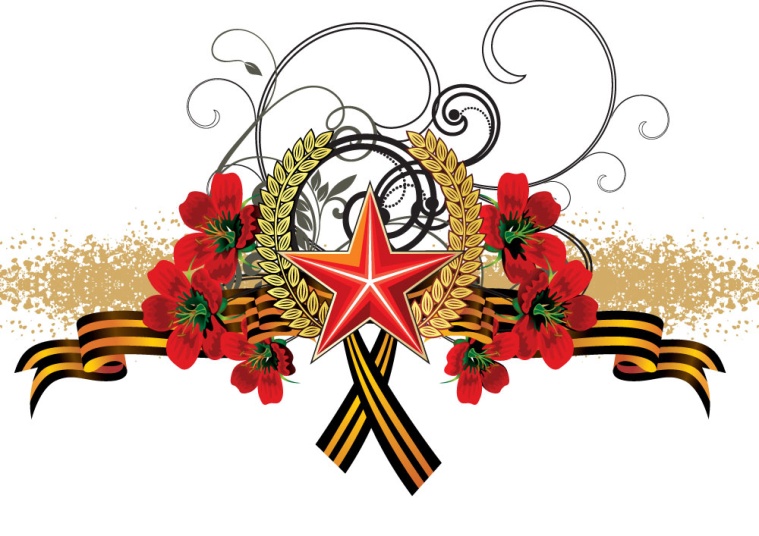 